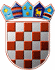          REPUBLIKA HRVATSKA
KRAPINSKO-ZAGORSKA ŽUPANIJAUpravni odjel za gospodarstvo, poljoprivredu, turizam, promet i komunalnu infrastrukturuKLASA: 320-01/19-01/92URBROJ: 2140/01-06-20-01Krapina, 08. siječnja 2020.  Na temelju točke IX. Kodeksa savjetovanja sa zainteresiranom javnošću u postupcima donošenja zakona, drugih propisa i akata (»Narodne novine«, br. 140/09) i Kodeksa savjetovanja sa zainteresiranom javnošću u postupcima donošenja općih akata Krapinsko-zagorske županije („Službeni glasnik Krapinsko-zagorske županije“, broj 24/14.) upućuje seJavni pozivza savjetovanje sa zainteresiranom javnošću u postupku donošenja Pravilnika I. za provedbu mjera razvoja poljoprivredne proizvodnje Krapinsko-zagorske županije za 2020. godinu Na temelju članka 36. Zakona o poljoprivredi („Narodne novine“ br. 118/18) i članka 2. Odluke o mjerama razvoja poljoprivrede proizvodnje Krapinsko-zagorske županije za 2020. godinu („Službeni glasnik Krapinsko-zagorske županije“, broj 52/19) Krapinsko-zagorska županija pokreće postupak donošenja Pravilnika I. za provedbu mjera razvoja poljoprivredne proizvodnje Krapinsko-zagorske županije za 2020. godinu (u daljnjem tekstu: Pravilnik I.).Odlukom o mjerama razvoja poljoprivredne proizvodnje Krapinsko-zagorske županije za 2020. godinu (u daljnjem tekstu: Odluka) utvrđene su mjere razvoja poljoprivredne proizvodnje u Krapinsko-zagorskoj županiji za 2020. godinu. Kroz Pravilnik I. utvrditi će se mjere, način, uvjeti i kriteriji dodjele potpore, usklađeni s Uredbom Komisije (EU) br. 1408/2013 od 18. prosinca 2013. o primjeni članka 107. i 108. Ugovora o funkcioniranju Europske unije na potpore de minimis  u poljoprivrednom sektoru (SL L352, 24. prosinac 2013.) i Uredbom Komisije (EU) 2019/316 od 21. veljače 2019. o izmjeni Uredbe Komisije (EU) br. 1408/2013 od 18. prosinca 2013. o primjeni članka 107. i 108. Ugovora o funkcioniranju Europske unije na potpore de minimis  u poljoprivrednom sektoru prema kojoj ukupan iznos potpore koja se dodjeljuje korisniku ne smije prelaziti 20.000 eura tijekom razdoblja od tri fiskalne godine. U okviru Pravilnika I. potpore će se dodjeljivati kroz Mjeru 1. Potpora za uzgoj zagorskog purana na području Krapinsko-zagorske županije.Sukladno odredbama Kodeksa savjetovanja sa zainteresiranom javnošću u postupcima donošenja općih akata Krapinsko-zagorske županije („Narodne novine“ broj 24/14.), poziva se zainteresirana javnost da svojim prijedlozima i sugestijama pridonese kvaliteti akta koji se donosi i da svoje primjedbe i prijedloge putem obrasca za sudjelovanje u javnoj raspravi (ispod teksta).Popunjeni obrazac dostavite na adresu elektroničke pošte: poljoprivreda@kzz.hr zaključno sa danom 07. veljače 2020. godine ili na adresu Krapinsko-zagorska županija, Upravni odjel za gospodarstvo, poljoprivredu, turizam, promet i komunalnu infrastruktura, Magistratska 1. Krapina.   Svi u roku pristigli prijedlozi razmotrit će se i oni prihvaćeni, ugraditi će se u konačni prijedlog Pravilnika I. za provedbu mjera razvoja poljoprivredne proizvodnje Krapinsko-zagorske županije za 2020. godinu.   PROČELNICA                                                                                                 mr. Sanja Mihovilić, dipl.ing.agrDostaviti: Upravni odjel za gospodarstvo, poljoprivredu, turizam, promet ikomunalnu infrastrukturu,Pismohrana. 